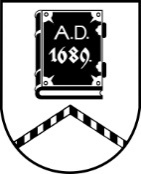 ALŪKSNES NOVADA PAŠVALDĪBAZEMES LIETU KOMISIJASĒDE Nr. 1228.03.2024. plkst. 8:30Dārza ielā 11, Alūksnē, Alūksnes novadā, 2.stāvs, 216. telpaDarba kārtībā:Par zemes ierīcības projekta apstiprināšanu nekustamā īpašuma “Strautiņu skola”, kadastra Nr. 3642 009 0079, Strautiņos, Alsviķu pagastā, Alūksnes novadā, zemes vienībai ar kadastra apzīmējumu 3642 009 0079.Par zemes ierīcības projekta apstiprināšanu nekustamā īpašuma “Bejas skola”, kadastra Nr. 3656 010 0215, Bejā, Jaunalūksnes pagastā, Alūksnes novadā, zemes vienībai ar kadastra apzīmējumu 3656 010 0214.[..] Sēde, sākot no 3. jautājuma, pasludināta par slēgtu, pamatojoties uz Pašvaldību likuma 27.panta ceturto daļu, izskatāmie jautājumi satur ierobežotas pieejamības informāciju.Sēdes slēgtajā daļā tiks izskatīts 1 jautājums par zemes ierīcības projekta apstiprināšanu.